A. Personal Information (Thông tin cá nhân)
B. Personal Objectives  (Các mục tiêu cá nhân)
C. Additional Information (Thông tin bổ sung)
I hereby certify that all statements on this document are true, and that all sections are completed to the best of my ability. I understand that any false information will deem me ineligible for the scholarship. By signing this document I also authorize VOICE to contact my references for necessary information relevant to the application process. Tôi xin cam kết tất cả các thông tin trên là đúng sự thật và đầy đủ theo những gì tôi biết. Tôi ý thức rằng việc cung cấp thông tin không chính xác sẽ khiến tôi không nhận được học bổng từ VOICE. Trong quá trình xét tuyển, nếu có gì chưa rõ, VOICE có thể liên hệ với tôi để có thêm thông tin cần thiết.* Please send this application to contact@vietnamvoice.org before January 10th, 2017 along with the following documents: / Vui lòng gửi bản đăng ký này tới địa chỉ contact@vietnamvoice.org trước ngày 10/01/2017 cùng với các hồ sơ sau: CVCopy of bachelor degree/ Ảnh chụp bằng tốt nghiệp đại họcPersonal statement (no more than 1,000 words)/ Bài luận nêu rõ mục đích nộp đơn (không quá 1.000 từ)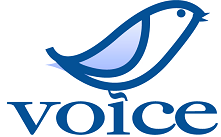 Civil Society Scholarship Program
Application FormName/ Họ  tênDate of Birth/Ngày sinhTelephone/Điện thoạiEmailĐịa chỉ1. Which of the following areas do you want to concentrate on during your placement? (Please put an “x” next to the applicable concentration and use the space below to elaborate on specific areas within that concentration). Bạn muốn tập trung vào lĩnh vực nào trong các lĩnh vực sau đây? (Đánh dấu “x” vào ô trống bên cạnh mỗi lĩnh vực hoặc tô vàng lĩnh vực và viết chi tiết hơn về mong muốn của bạn vào ô trống phía dưới).1. Which of the following areas do you want to concentrate on during your placement? (Please put an “x” next to the applicable concentration and use the space below to elaborate on specific areas within that concentration). Bạn muốn tập trung vào lĩnh vực nào trong các lĩnh vực sau đây? (Đánh dấu “x” vào ô trống bên cạnh mỗi lĩnh vực hoặc tô vàng lĩnh vực và viết chi tiết hơn về mong muốn của bạn vào ô trống phía dưới).1. Which of the following areas do you want to concentrate on during your placement? (Please put an “x” next to the applicable concentration and use the space below to elaborate on specific areas within that concentration). Bạn muốn tập trung vào lĩnh vực nào trong các lĩnh vực sau đây? (Đánh dấu “x” vào ô trống bên cạnh mỗi lĩnh vực hoặc tô vàng lĩnh vực và viết chi tiết hơn về mong muốn của bạn vào ô trống phía dưới).Civil/Political Rights 
 Freedom of Association/Assembly Freedom of Expression Freedom of Religion/Belief Government Accountability/Transparency Media/Press Freedom Physical Integrity/Security of Person Political Rights, Participation, and/or Engagement Rule of Law Political  Science/International Relations Other. Please list:__________________Economic, Social, Cultural Rights 
 Children Rights Cultural Rights Disability Rights Education, Health, Social Security Environmental Rights Minority Rights Indigenous Rights Labor Rights Land/Resource Rights LGBTI Reproductive Rights Women’s Rights Other. Please list:_________________English
 Conversation Translate Other. Please list:__________________2. If granted the VOICE internship, what do you aim to achieve during your placement? Nếu được VOICE cấp học bổng, bạn dự định đạt được điều gì trong thời gian nhận học bổng?1. Please tell us why you should be considered for this internship (you may include your financial situation, short-term, long-term goals, and any other information that you think makes you eligible to our program).Vui lòng cho biết lý do vì sao VOICE nên trao học bổng cho bạn. (Bạn có thể mô tả tình hình cuộc sống hiện nay của bạn, các mục tiêu ngắn và dài hạn, và bất kỳ thông tin nào khác thích hợp).2. Do you plan on launching any projects (individually or with partners) upon your return to Vietnam? If yes, how can this internship aid you in the process? Please indicate type, dates, and duration of your project.Bạn có dự định thực hiện một dự án nào (dự án riêng, hoặc hợp tác với người khác) khi về Việt Nam không? Nếu có, học bổng của VOICE có thể giúp bạn như thế nào? Xin cho biết thông tin về dự án – nội dung, thời gian thực hiện.Applicant’s Signature – Tên, chữ kýDate – Ngày, tháng, năm